	РОССИЙСКАЯ ФЕДЕРАЦИЯКАРАЧАЕВО-ЧЕРКЕССКАЯ РЕСПУБЛИКАМУНИЦИПАЛЬНОЕ КАЗЁННОЕ ОБЩЕОБРАЗОВАТЕЛЬНОЕ УЧРЕЖДЕНИЕ"СРЕДНЯЯ ОБЩЕОБРАЗОВАТЕЛЬНАЯ ШКОЛА №3 г. УСТЬ-ДЖЕГУТЫ»УСТЬ-ДЖЕГУТИНСКОГО МУНИЦИПАЛЬНОГО РАЙОНА369300 Карачаево-Черкесская Республика                                                                  г.Усть-Джегута, ул.Коммунистическая,1                                                  е-mail schkola09.3@yandex.ru тел. (887875) 7-17-99,факс  7-17-99                                                            от 08.10.2019г.                                                                                	Оргкомитетшкольного этапа Всероссийской олимпиады школьниковв 2020-2021 учебном годув МКОУ «СОШ №3 г.Усть-Джегуты»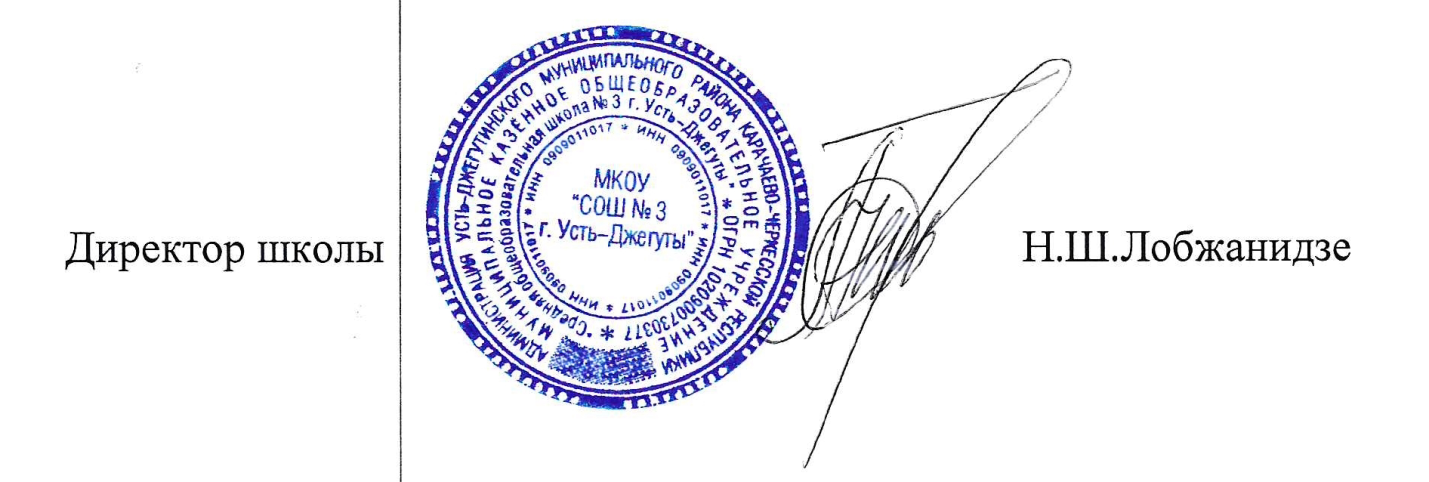 №ОргкомитетФИОСтатус в  школе1ПредседательЛобжанидзе Н.Ш.Директор2Зам.председателяБатчаева Л.М.Зам. директора по УР3Член комитетаБабучиева Л.Х.Зам. директора по УР4Член комитетаСуюнбаева А.С.учитель5Член комитетаКатчиева З.А.Учитель 6Член комитетаБиджиев А.И.учитель7Член комитетаЧомаева М.Р.Учитель 8Член комитетаДанаев М.Т.учитель9Член комитетаПавлова Г.В.Учитель 10Член комитетаУртенова Ф.Ю.Учитель11Член комитетаТебуева С.И.учитель